НАЧАЛНО УЧИЛИЩЕ „ХРИСТО БОТЕВ” ГРАД ТРОЯН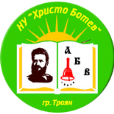 ул. „Мизия” ;  тел.: 0670  627 13 ;  www.nu-hristobotev.com ;e-mail: nu_hr.botev@abv.bg  =======================================================  ГРАФИКЗА ПРОВЕЖДАНЕ НА ОНЛАЙН ОБУЧЕНИЕ В ЕЛЕКТРОННА СРЕДАС УЧЕНИЦИТЕ ЗА ПЕРИОДА ОТ 16.03.2020 Г. ДО 20.03.2020 Г.IVкласДатаКласПредметОт…до…КласПредметОт…до…16.03.2020г.IV „а“Български език и литература 09:00 – 09:20IV „б“Български език и литература9:00 -9:20Български език и литература09:00 – 09:50Български език и литература9:40 -10:00Математика10:00 – 10:20Човекът и природата10:15 -10:35Математика10:30 – 10:50Български език и литература16:00 -16:20Човекът и природата11:00 – 11:20Математика16:30 -16:5017.03.2020г.Български език и литература 09:00 – 09:20Български език и литература9:00 -9:20Български език и литература 09:00 – 09:50Математика9:40 -10:00Математика10:00 – 10:20Човекът и природата10:15 -10:35Математика   10:30 – 10:50Български език и литература16:00 -16:20Човекът и природата11:00 – 11:20Математика16:30 -16:5018.03.2020г.Български език и литература 09:00 – 09:20Човекът и обществото9:00 -9:20Български език и литература  09:00 – 09:50Български език и литература9:40 -10:00Математика10:00 – 10:20Български език и литература10:15 -10:35Математика   10:30 – 10:50Математика16:00 -16:20Човекът и природата11:00 – 11:20Български език и литература16:30 -16:5019.03.2020г.Български език и литература 09:00 – 09:20Български език и литература9:00 -9:20Български език и литература 09:00 – 09:50Български език и литература9:40 -10:00Математика10:00 – 10:20Математика10:15 -10:35Български език и литература   10:30 – 10:50Математика16:00 -16:20Човекът и природата11:00 – 11:20Човекът и обществото16:30 -16:5020.03.2020г.Български език и литература 09:00 – 09:20Български език и литература9:00 -9:20Български език и литература 09:00 – 09:50Математика9:40 -10:00Математика10:00 – 10:20Човекът и обществото10:15 -10:35Човекът и природата10:30 – 10:50Математика16:00 -16:20Човекът и обществото11:00 – 11:20Български език и литература16:30 -16:50